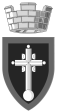 РЕПУБЛИКА СРБИЈА – ГРАД  БЕОГРАДГРАДСКА ОПШТИНА ВРАЧАРБеоград, Његошева 77Образац 1ПРИЈАВА НА КОНКУРС ПРОЈЕКАТА У КУЛТУРИ КОЈИ СЕ ФИНАНСИРАЈУ И СУФИНАНСИРАЈУ ИЗ БУЏЕТА ГРАДСКЕ ОПШТИНЕ ВРАЧАРпопунити искључиво на рачунаруПодаци о подносиоцу пријаве:У ____________________,______20__. годинеМ. П.	________________________________________(својеручни потпис заступника)ОБРАЗАЦ ПРЕДЛОГА ПРОЈЕКТАпопунити искључиво на рачунаруОСНОВНИ ПОДАЦИ ПОДАЦИ О НОСИОЦУ ПРОЈЕКТА1.2. Назив пројекта1.3. Локација на којој се одвијају активности(Један програм може да се одвија на више локација. Наведите назив насеља, села, града. Простор у коме се реализује пројекат)1.4. Кратак опис пројекта(У највише 10 редова опишите чиме се програм бави. Тема и садржај)1.5. Опис проблема:(У највише 10 редова представите проблеме с којима се циљна група суочава, и потребе циљне групе које произлазе из тих проблема, као и квалитативне и квантитативне показатеље садашњег стања у коме се циљна група и њено окружење налазе)1.6. Корисници пројекта-циљна група којој је пројекат намењен1.6.1. Структура корисника:(Унесите називе група корисника пројекта и њихов број)1.7. Општи циљ пројекта (У највише три реда образложите коју пожељну друштвену промену подржава остварење сврхе пројекта и какав ће утицај пројекта имати на средину у којој се спроводи)1.8. Посебан циљ пројекта1.9. Очекивани резултати пројекта:(Прикажите очекиване резултате пројекта којима се остварују његови циљеви, као и то на основу којих ћете показатеља (индикатора) успеха те резултате мерити. За сваки резултат потребно је навести индикатор. Уколико је потребно, додајте нове редове у табелу)Идентификујте кључне ризике који могу да утичу на реализацију предложеног пројекта1.11. Методологија(У максимално 10 редова наведите начин на који ћете у програму одговорити на идентификоване потребе корисника)1.12. Праћење и процена постигнућа (мониторинг и евалуација)(Образложите на који ћете начин вршити мониторинг и евалуацију пројекта)1.13. Одрживост(У највише 10 редова наведите могућности наставка пројекта после престанка подршке Градске општине Врачар)План активностиОбразложите како ћете спроводити сваку од наведених група активности, наведите њихов садржај, методику и логику повезаности са резултатима и циљевима пројекта-опис активности на пројекту3. ЛИЦА АНГАЖОВАНА У РЕАЛИЗАЦИЈИ ПРОЈЕКТА(Набројте све особе које ће учествовати у програму и детаљно објасните улогу сваке од њих и њене кључне квалификације, Стручни, односно уметнички капацитети потребни за реализацију пројекта) Напомена: Ангажовање особа врши се у складу са Законом о раду, односно другим позитивно правним прописима. У прилогу доставити радне биографије уметника који су ангажовани на пројекту4. КАПАЦИТЕТИ ЗА УПРАВЉАЊЕ И РЕАЛИЗАЦИЈУ ПРОЈЕКТА (Молимо вас да детаљно прикажете различите ресурсе којима располаже ваша организација у протеком периоду)5. ПАРТНЕРСКЕ ОРГАНИЗАЦИЈЕ (ако је планирано да се програм реализује у партнерству са другом организацијом)5.1. Основни подаци о партнерској организацији(Додајте посебну табелу за сваку партнерску организацију)5.2. Са којим ресурсима, искуствима и надлежностима појединачни партнери улазе у партнерство? (Наведите тражено за све партнере)5.3. На који ће се начин партнерство координисати? (Образложите у највише пет редова)6. ИЗЈАВА ПРЕДЛАГАЧА ПРОЈЕКТА Као одговорно лице подносиоца пријаве/корисникa средстава _______________ , под кривичном и материјалном одговорношћу, изјављујем: да су сви подаци, који су наведени у пријави на овом конкурсу истинити;да као подносилац пријаве поседујем изворе финансирања, професионалну способност и потребне квалификације неопходне за реализацију пројекта;да су измирени сви доспели порези, доприноси и друге јавне дажбине у складу са прописима Републике Србије;да се против удружења или одговорних лица у удружењу не воде поступци пред надлежним судовима;да подносилац пријаве није добио средства од другог донатора у укупном траженом износу (или недостајућа средства) за предлог пројекта којим конкурише и да ће обавестити о свим додатним финансирањима од стране било ког донатора;да сам упознат/а са свим обавезама корисника средстава добијених по основу конкурса (услови наведени у Уредби о критеријумима, мерилима и начину избора пројеката у култури који се финансирају и суфинансирају из буџета Републике Србије, аутономне покрајине, односно јединица локалне самоуправе, Смерницама за предлагаче пројекта и да сам са њима сагласан/на);да сам упознат/а да, у случају да је рачун корисника средстава у блокади, Градска општина Врачар неће извршити пренос средстава.  _________________                   _______________				  __________________________Место			 Датум					                     Потпис             		 (име и презиме одговорног лица)Ова изјава сматра се прихваћеном стављањем потписа одговорног лица на крају овог листа 7. ИЗЈАВА ПАРТНЕРА ПРОЈЕКТА – Попуњавају само организације које имају партнерство, свака организација појединачно.Ја, доле потписани, у име_______________________________(навести назив организације), партнерске организације пројекта, потврђујем следеће:(а) да сам прочитао целокупан предлог пројекта;(б) да сам сагласан са садржајем предлога пројекта;(в) да сам сагласан са садржајем партнерског споразума који дефинише улогу партнерске организације у име које потписујем ову изјаву.Ова изјава сматра се прихваћеном стављањем потписа одговорног лица на крају овог листаПун назив носиоца пројектаМатични број Порески идентификациони број (ПИБ)Правни статусСедиштеМестоОпштинаУлица и бројДатум оснивања Број посебног наменског динарског рачуна код Управе за трезорКонтакт - телефон Интернет презентацијаЕлектронска поштаИме и презиме лица овлашћеног за заступање Подаци о програму:Подаци о програму:Подаци о програму:Назив пројектаЦиљ пројектаИзнос тражених средстава од Градске општине ВрачарКонтакт-особа за реализацију пројекта (име, презиме и функција)Телефон лица за контактЕлектронска пошта лица за контактЗаводни број пријаве (попуњава Градска општина Врачар)Назив подносиоца пријаве(како је наведено у акту о регистрацији)Назив подносиоца пријаве(како је наведено у акту о регистрацији)Правни статусПравни статусСедиштеСедиштеТелефон / факсТелефон / факсИ-мејл адресаИ-мејл адресаКонтакт-особа (име, презиме, функција у удружењу и мобилни телефон)Контакт-особа (име, презиме, функција у удружењу и мобилни телефон)Област културне делатности за коју се програм подноси Област културне делатности за коју се програм подноси Трајање пројекта - период реализације пројекта почетакзавршетакДиректни корисници Индиректни корисници1.1.2. 2. 3. итд.3. итд.РезултатиРодни индикатори резултата (показатељи успеха)Индикатори резултата (показатељи успеха)1.1.2.2.3.3.4.4.Називе појединачних активностиаприлмајјунјулавгустсептембароктобарновембардецембарИме и презимеФункција у тимуКвалификације (навести формално образовање, додатне едукације итд.)Годишњи буџет у претходне три године (за сваку годину, где је могуће, наведите појединачно и имена главних финансијера и проценат њиховог доприноса у укупном годишњем буџету)ГодинаУкупан буџетГлавни финансијериГлавни финансијериПроценат учешћа у целокупном буџетуГодишњи буџет у претходне три године (за сваку годину, где је могуће, наведите појединачно и имена главних финансијера и проценат њиховог доприноса у укупном годишњем буџету)Годишњи буџет у претходне три године (за сваку годину, где је могуће, наведите појединачно и имена главних финансијера и проценат њиховог доприноса у укупном годишњем буџету)Годишњи буџет у претходне три године (за сваку годину, где је могуће, наведите појединачно и имена главних финансијера и проценат њиховог доприноса у укупном годишњем буџету)Број стално и привремено радно ангажованих у организацији по категоријама (нпр. директор, менаџер, стручни сарадници, рачуновођа; назначите њихова радна места)Радно местоРадно местоРадно местоБрој радно ангажованихБрој радно ангажованихБрој стално и привремено радно ангажованих у организацији по категоријама (нпр. директор, менаџер, стручни сарадници, рачуновођа; назначите њихова радна места)Број стално и привремено радно ангажованих у организацији по категоријама (нпр. директор, менаџер, стручни сарадници, рачуновођа; назначите њихова радна места)Број стално и привремено радно ангажованих у организацији по категоријама (нпр. директор, менаџер, стручни сарадници, рачуновођа; назначите њихова радна места)Број стално и привремено радно ангажованих у организацији по категоријама (нпр. директор, менаџер, стручни сарадници, рачуновођа; назначите њихова радна места)Број стално и привремено радно ангажованих у организацији по категоријама (нпр. директор, менаџер, стручни сарадници, рачуновођа; назначите њихова радна места)Опрема и просторни капацитетиОстали релевантни ресурси (нпр. волонтери, сарадничке организације)Укупни трошкови пројектаУкупни трошкови пројектаУкупни трошкови пројектаИзнос средстава за која се конкуришеИзнос средстава за која се конкуришеИзнос средстава за која се конкуришеИзнос___________ динара______________%укупног буџета пројектаИзнос___________ динара______________%укупног буџета пројектаСпецификација трошкова и извори финасирања (исказан у динарима)Спецификација трошкова и извори финасирања (исказан у динарима)Спецификација трошкова и извори финасирања (исказан у динарима)Спецификација трошкова и извори финасирања (исказан у динарима)Спецификација трошкова и извори финасирања (исказан у динарима)Назив трошкаУкупно динараСредства из буџета Града БеоградаСредства из буџета Града БеоградаОстали извори средстава(на пример буџет Р Србије, АПВ или локалне самоуправе, спонзори, донатори, сопствени извори)Људски ресурсиТрошкови главних активностиПутни трошковиАдминистративни трошковиОстали трошковиУКУПНОПуно име организације Правни статус организацијеСедиштеТелефон/факсИ-мејл адресаКонтакт особа